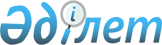 Өздерінің бақылау функцияларын жүзеге асыру үшін қажетті ақпарат пен құжаттарды сақтанушының, сақтандырушының, агенттің және қоғамның ұсыну нысандары мен мерзімдерін белгілеу туралы
					
			Күшін жойған
			
			
		
					Павлодар облыстық әкімдігінің 2015 жылғы 14 сәуірдегі № 109/4 қаулысы. Павлодар облысының Әділет департаментінде 2015 жылғы 20 мамырда № 4477 болып тіркелді. Күші жойылды - Павлодар облыстық әкімдігінің 2017 жылғы 23 мамырдағы № 134/3 (алғашқы ресми жарияланған күнінен кейін күнтізбелік он күн өткен соң қолданысқа енгізіледі) қаулысымен
      Ескерту. Күші жойылды - Павлодар облыстық әкімдігінің 23.05.2017 № 134/3 (алғашқы ресми жарияланған күнінен кейін күнтізбелік он күн өткен соң қолданысқа енгізіледі) қаулысымен.
      Қазақстан Республикасының 2004 жылғы 10 наурыздағы "Өсімдік шаруашылығындағы міндетті сақтандыру туралы" Заңының 5-бабы 2-1-тармағының 5) тармақшасына сәйкес Павлодар облысының әкімдігі ҚАУЛЫ ЕТЕДІ:
      1. Ұсынылатын ақпараттың және құжаттардың келесі нысандары:
      1) осы қаулының 1-қосымшасына сәйкес сақтанушы үшін;
      2) осы қаулының 2, 5, 6-қосымшаларына сәйкес сақтандырушы және өзара сақтандыру қоғамы үшін;
      3) осы қаулының 3, 4, 5, 6-қосымшаларына сәйкес агент үшін белгіленсін.
      2. Мемлекеттік мекемеге ақпарат пен құжатты ұсынудың келесі мерзімдері белгіленсін:
      1) сақтанушы – сақтандырушымен немесе өзара сақтандыру қоғамымен міндетті сақтандыру шартын жасағаннан кейін бір ай ішінде аудандық (қалалық) ауыл шаруашылығы және кәсіпкерлік бөлімінің атына осы қаулының 1-қосымшасы бойынша;
      2) сақтандырушы және өзара сақтандыру қоғамы – апта сайын агентке осы қаулының 2, 5, 6-қосымшалары бойынша және аудандық (қалалық) ауыл шаруашылығы және кәсіпкерлік бөліміне осы қаулының 3, 5, 6-қосымшалары бойынша;
      3) агент – апта сайын "Павлодар облысының ауыл шаруашылығы басқармасы" мемлекеттік мекемесіне осы қаулының 3, 4, 5, 6-қосымшалары бойынша, сондай-ақ аудандық (қалалық) ауыл шаруашылығы және кәсіпкерлік бөліміне осы қаулының 4, 5, 6-қосымшалары бойынша.
      3. "Павлодар облысының ауыл шаруашылығы басқармасы" мемлекеттік мекемесі заңнамамен белгіленген тәртіпте:
      осы қаулының аумақтық әділет органында мемлекеттік тіркелуін;
      осы қаулы аумақтық әділет органында мемлекеттік тіркелгеннен кейін он күнтізбелік күн ішінде бұқаралық ақпарат құралдарында және "Әділет" ақпараттық-құқықтық жүйесінде ресми жариялауға жіберілуін;
      осы қаулыны Павлодар облысы әкімдігінің интернет-ресурсында орналастыруды қамтамасыз етсін.
      4. Осы қаулының орындалуын бақылау облыс әкімінің орынбасары 
Н.К. Әшімбетовке жүктелсiн.
      5. Осы қаулы алғаш ресми жарияланған күннен кейін күнтізбелік он күн өткен соң қолданысқа енгізіледі. Өсімдік шаруашылығындағы міндетті сақтандыру шартын жасасу туралы ақпарат
20_____ жылғы "____" __________
      Басшы ____________________                   ___________________________ 
 (сақтанушының атауы)                                     (Т.А.Ә., қолтаңбасы) 

       _________________________

       (жылы, айы, күні)  Аудандар (қала), сақтанушылар қимасында күшіне енгізілген өсімдік
шаруашылығындағы міндетті сақтандыру шарттар туралы ақпарат
(20___ жылғы _____ _______________ жағдай бойынша)
      Кестенің жалғасы

      ______________________________                   _______________

      (Т.А.Ә., басшының лауазымы)                                (қолы)

 Аудандар (қала), сақтанушылар қимасында күшіне енгізілген өсімдік
шаруашылығындағы міндетті сақтандыру шарттар туралы
20___ "___"_________ жағдайы бойынша ақпарат
      Кестенің жалғасы

      _______________________________                        ________________

       (Т.А.Ә., басшының лауазымы)                                     (қолы) 

 Аудандарда (қалада) өсімдік шаруашылығындағы міндетті
 сақтандыру шарттарының күшіне енгендігі туралы
20__ жылғы "___" _____________ жағдайы бойынша ақпарат
      Басшының Т.А.Ә. _____________                   Қолтаңбасы _______________ Аудандар (қала) және сақтандырушылардың сақтандыру жағдайлары жөнінде
ақпарат 20___ жылдың ____________ жағдайы бойынша 
      Басшының Т.А.Ә. _____________                   Қолтаңбасы _______________ 20___ жылы өсімдік шаруашылығындағы міндетті
 сақтандыру туралы келісімшартқа отырғызылған
 аудандарда (қалада) сақтандыру жағдайлары бойынша анықтама
20___ "___"_________ жағдайы бойынша
      Кестенің жалғасы

      Басшының Т.А.Ә. _____________                         Қолтаңбасы _____________


					© 2012. Қазақстан Республикасы Әділет министрлігінің «Қазақстан Республикасының Заңнама және құқықтық ақпарат институты» ШЖҚ РМК
				
      Облыс әкімі 

Қ. Бозымбаев
Павлодар облысы әкімдігінің
2015 жылғы "14" сәуірдегі
№ 109/4 қаулысына
1-қосымшаАудандық ауыл шаруашылығы
және кәсіпкерлік бөлімінің
басшысына______________________________________________
Р/с №
Дақылдар атауы
Барлық егілген алқап, га
Барлық сақтандырылған алқап, га
Сақтандыру компаниясының атауы
Шарт №
Жасасу күніПавлодар облысы әкімдігінің
2015 жылғы "14" сәуірдегі
№ 109/4 қаулысына
2-қосымша
№
Аудан (қала), сақтанушы

атауы
Аудан (қала), сақтанушы

атауы
Аудан (қала), сақтанушы

атауы
Шарт №
Шарт №
Шарттыңжасалған күні, айы, жылы
Шарттыңжасалған күні, айы, жылы
Шарт бойынша сақтандыру сыйлық-ақының жалпы сомасы, тг.
Шарт бойынша сақтандыру сыйлық-ақының жалпы сомасы, тг.
Шарт бойынша сақтандыру сыйлық-ақының жалпы сомасы, тг.
Шарт бойынша сақтандыру сыйлық-ақының жалпы сомасы, тг.
Шарт бойынша жалпы сақтандыру сома тг.
Шарт бойынша жалпы сақтандыру сома тг.
Барлығы сақтандырылған алқап көлемі, га
Барлығы сақтандырылған алқап көлемі, га
Барлығы сақтандырылған алқап көлемі, га
1
2
2
2
3
3
4
4
5
5
5
5
6
6
7
7
7
1
Барлығы аудан (қала) бойынша
Барлығы аудан (қала) бойынша
Барлығы аудан (қала) бойынша
Оның ішінде
Оның ішінде
Оның ішінде
Оның ішінде
Оның ішінде
Оның ішінде
Оның ішінде
Оның ішінде
Оның ішінде
Оның ішінде
Оның ішінде
Оның ішінде
Оның ішінде
Оның ішінде
Оның ішінде
Оның ішінде
Оның ішінде
дәнді дақылдар (га)
дәнді дақылдар (га)
дәнді дақылдар (га)
дәнді дақылдар (га)
дәнді дақылдар (га)
дәнді дақылдар (га)
дәнді дақылдар (га)
дәнді дақылдар (га)
дәнді дақылдар (га)
дәнді дақылдар (га)
дәнді дақылдар (га)
дәнді дақылдар (га)
дәнді дақылдар (га)
дәнді дақылдар (га)
дәнді дақылдар (га)
дәнді дақылдар (га)
дәнді дақылдар (га)
барлығы (га)
барлығы (га)
Оның ішінде
Оның ішінде
Оның ішінде
Оның ішінде
Оның ішінде
Оның ішінде
Оның ішінде
Оның ішінде
Оның ішінде
Оның ішінде
Оның ішінде
Оның ішінде
Оның ішінде
Оның ішінде
Оның ішінде
барлығы (га)
барлығы (га)
бидай
арпа
арпа
сұлы
сұлы
қарақұмық
қарақұмық
тары
бұршақ
аңқа
аңқа
қараби-дай
қараби-дай
күріш
астыққа арналған жүгері
8
8
9
10
10
11
11
12
12
13
14
15
15
16
16
17
18
Оның ішінде
Оның ішінде
Оның ішінде
Оның ішінде
Оның ішінде
Оның ішінде
Оның ішінде
Майлы дақылдар (га)
Майлы дақылдар (га)
Майлы дақылдар (га)
Майлы дақылдар (га)
Майлы дақылдар (га)
Қант қызылшасы (га)
Мақта (га)
Барлығы

(га)
Оның ішінде
Оның ішінде
Оның ішінде
Оның ішінде
Қант қызылшасы (га)
Мақта (га)
Барлығы

(га)
Рапс
Күнбағыс
Соя
Мақсары
Қант қызылшасы (га)
Мақта (га)
19
20
21
22
23
24
25Павлодар облысы әкімдігінің
2015 жылғы "14" сәуірдегі
№ 109/4 қаулысына
3-қосымша
№
Ауданның (қаланың), сақтандырушының атауы
Ауданның (қаланың), сақтандырушының атауы
Ауданның (қаланың), сақтандырушының атауы
Оның ішінде
Оның ішінде
Оның ішінде
№
Ауданның (қаланың), сақтандырушының атауы
Ауданның (қаланың), сақтандырушының атауы
Ауданның (қаланың), сақтандырушының атауы
дәнді дақылдар (га)
дәнді дақылдар (га)
дәнді дақылдар (га)
№
Ауданның (қаланың), сақтандырушының атауы
Ауданның (қаланың), сақтандырушының атауы
Ауданның (қаланың), сақтандырушының атауы
Шарттың №
Шарттың №
Шарт жасалған айы, күні
Шарт жасалған айы, күні
Сақтандырыған алқаптың көлемі, га
Сақтандырыған алқаптың көлемі, га
Барлығы (га)
Барлығы (га)
оның ішінде
оның ішінде
оның ішінде
№
Ауданның (қаланың), сақтандырушының атауы
Ауданның (қаланың), сақтандырушының атауы
Ауданның (қаланың), сақтандырушының атауы
Шарттың №
Шарттың №
Шарт жасалған айы, күні
Шарт жасалған айы, күні
Сақтандырыған алқаптың көлемі, га
Сақтандырыған алқаптың көлемі, га
Барлығы (га)
Барлығы (га)
Бидай
Бидай
Арпа
1
2
2
2
3
3
4
4
5
5
6
6
7
7
8
1
2
Барлығы аудан (қала) бойынша
Барлығы аудан (қала) бойынша
Барлығы аудан (қала) бойынша
Оның ішінде
Оның ішінде
Оның ішінде
Оның ішінде
Оның ішінде
Оның ішінде
Оның ішінде
Оның ішінде
Оның ішінде
Оның ішінде
Оның ішінде
Оның ішінде
Оның ішінде
Оның ішінде
Оның ішінде
дәнді дақылдар (га)
дәнді дақылдар (га)
дәнді дақылдар (га)
дәнді дақылдар (га)
дәнді дақылдар (га)
дәнді дақылдар (га)
дәнді дақылдар (га)
дәнді дақылдар (га)
дәнді дақылдар (га)
дәнді дақылдар (га)
дәнді дақылдар (га)
дәнді дақылдар (га)
дәнді дақылдар (га)
дәнді дақылдар (га)
дәнді дақылдар (га)
оның ішінде
оның ішінде
оның ішінде
оның ішінде
оның ішінде
оның ішінде
оның ішінде
оның ішінде
оның ішінде
оның ішінде
оның ішінде
оның ішінде
оның ішінде
оның ішінде
оның ішінде
Сұлы
Сұлы
Қарақұмық
Тары
Тары
Бұршақ
Бұршақ
Аңқа
Аңқа
Қара бидай
Қара бидай
Күріш
Күріш
Астыққа арналған жүгері
Астыққа арналған жүгері
9 
9 
10 
11 
11 
12 
12 
13 
13 
14 
14 
15 
15 
16 
16 
Оның ішінде
Оның ішінде
Оның ішінде
Оның ішінде
Оның ішінде
Оның ішінде
Оның ішінде
Майлы дақылдар (га)
Майлы дақылдар (га)
Майлы дақылдар (га)
Майлы дақылдар (га)
Майлы дақылдар (га)
Қант қызылшасы (га)
Мақта (га)
Барлығы (га)
оның ішінде
оның ішінде
оның ішінде
оның ішінде
Қант қызылшасы (га)
Мақта (га)
Барлығы (га)
Рапс
Күнбағыс
Соя
Мақсары
Қант қызылшасы (га)
Мақта (га)
17
18
19
20
21
22
23Павлодар облысы әкімдігінің
2015 жылғы "14" сәуірдегі
№ 109/4 қаулысына
4-қосымша
Р/с №
Аудан (қала) атауы
Сақтандыруға жататын барлық егілген алқап (га)
Барлық сақтандырылған ал-ап (га)
Сақтандырумен қамтылған (%)
Жасасқан шарттар саны
Сақтандырушылармен жасасқан шарттар бойынша сақтандыру сыйлығының сомасы (теңге)
Сақтандырушылармен жасасқан шарттар бойынша жалпы сақтандыру сомасы (теңге)
1
2
3
4
5
6
7
8
1
2
3
4
5
БарлығыПавлодар облысы әкімдігінің
2015 жылғы "14" сәуірдегі
№ 109/4 қаулысына
5-қосымша
№
Аудан (қала) атауы
Аудан (қала) атауы
Аудан (қала) атауы
Сақтандырылған егістіктердің барлық ауданы
Сақтандырылған егістіктердің барлық ауданы
Сақтандырылған егістіктердің барлық ауданы
Жойылған егістіктердің ауданы
Жойылған егістіктердің ауданы
Жойылған егістіктердің ауданы
Жойылған егістіктердің ауданы
Жойылған егістіктердің ауданы
Жойылған егістіктердің ауданы
Жойылған егістіктердің ауданы
Жойылған егістіктердің ауданы
Жойылған егістіктердің ауданы
Жойылған егістіктердің ауданы
Жойылған егістіктердің ауданы
Жойылған егістіктердің ауданы
№
Аудан (қала) атауы
Аудан (қала) атауы
Аудан (қала) атауы
Сақтандырылған егістіктердің барлық ауданы
Сақтандырылған егістіктердің барлық ауданы
Сақтандырылған егістіктердің барлық ауданы
Дәнді дақылдар
Дәнді дақылдар
Дәнді дақылдар
Дәнді дақылдар
Майлы дақылдар
Майлы дақылдар
Майлы дақылдар
Қант қызылшасы
Қант қызылшасы
Мақта
Мақта
Мақта
№
Аудан (қала) атауы
Аудан (қала) атауы
Аудан (қала) атауы
Сақтандырылған егістіктердің барлық ауданы
Сақтандырылған егістіктердің барлық ауданы
Сақтандырылған егістіктердің барлық ауданы
толығы-мен
толығы-мен
іші-нара
іші-нара
толығымен
толығымен
ішінара
толығымен
ішінара
толығымен
толығымен
іші-нара
га
га
га
га
га
га
га
га
га
га
га
га
га
га
га
1
2
2
2
3
3
3
4
4
5
5
6
6
7
8
9
10
10
11
Аудан (қала) бойынша
Аудан (қала) бойынша
Аудан (қала) бойынша
Аудан (қала) бойынша
Қолай-сыз табиғат жағдайы
Қолай-сыз табиғат жағдайы
Зерттеуге келіп түскен барлықөтініштер
Зерттеуге келіп түскен барлықөтініштер
Зерттеуге келіп түскен барлықөтініштер
Зерттеуге келіп түскен барлықөтініштер
Құрастырыл-ған зерттеу актілерінің саны
Құрастырыл-ған зерттеу актілерінің саны
Сақтандыру компаниясына немесе өзара сақтандыру қоғамына сақтандыру төлемін жүргізу туралы өтініштердің саны
Сақтандыру компаниясына немесе өзара сақтандыру қоғамына сақтандыру төлемін жүргізу туралы өтініштердің саны
Сақтандыру компаниясына немесе өзара сақтандыру қоғамына сақтандыру төлемін жүргізу туралы өтініштердің саны
Сақтандыру компаниясына немесе өзара сақтандыру қоғамына сақтандыру төлемін жүргізу туралы өтініштердің саны
Сақтандыру компаниясына немесе өзара сақтандыру қоғамына сақтандыру төлемін жүргізу туралы өтініштердің саны
Сақтандыру компаниясына немесе өзара сақтандыру қоғамына сақтандыру төлемін жүргізу туралы өтініштердің саны
Сақтандыру компаниясына немесе өзара сақтандыру қоғамына сақтандыру төлемін жүргізу туралы өтініштердің саны
Сақтандыру компаниясына немесе өзара сақтандыру қоғамына сақтандыру төлемін жүргізу туралы өтініштердің саны
Сақтандыру компаниясына немесе өзара сақтандыру қоғамына сақтандыру төлемін жүргізу туралы өтініштердің саны
Жүргізілген сақтандыру төлемдерінің сомасы
Жүргізілген сақтандыру төлемдерінің сомасы
Қолай-сыз табиғат жағдайы
Қолай-сыз табиғат жағдайы
Зерттеуге келіп түскен барлықөтініштер
Зерттеуге келіп түскен барлықөтініштер
Зерттеуге келіп түскен барлықөтініштер
Зерттеуге келіп түскен барлықөтініштер
Құрастырыл-ған зерттеу актілерінің саны
Құрастырыл-ған зерттеу актілерінің саны
қабылданған
қабылданған
қабылданбаған
қабылданбаған
қарастырылуда
қарастырылуда
қарастырылуда
қарастырылуда
қарастырылуда
Жүргізілген сақтандыру төлемдерінің сомасы
Жүргізілген сақтандыру төлемдерінің сомасы
Қолай-сыз табиғат жағдайы
Қолай-сыз табиғат жағдайы
Зерттеуге келіп түскен барлықөтініштер
Зерттеуге келіп түскен барлықөтініштер
Зерттеуге келіп түскен барлықөтініштер
Зерттеуге келіп түскен барлықөтініштер
дана
дана
дана
дана
дана
дана
дана
дана
дана
дана
дана
теңге
теңге
Қолай-сыз табиғат жағдайы
Қолай-сыз табиғат жағдайы
Зерттеуге келіп түскен барлықөтініштер
Зерттеуге келіп түскен барлықөтініштер
Зерттеуге келіп түскен барлықөтініштер
Зерттеуге келіп түскен барлықөтініштер
12
12
13
13
13
13
14
14
15
15
16
16
17
17
17
17
17
18
18Павлодар облысы әкімдігінің
2015 жылғы "14" сәуірдегі
№ 109/4 қаулысына
6-қосымша
р/с 
№
Сақтандыру компаниясының атауы /аудан (қала) атауы
Зерттеуге келіп түскен барлық өтініштер
Құрастырылған зерттеу актілерінің саны
Құрастырылған зерттеу актілерінің саны
Сақтандырушылардың немесе өзара сақтандыру қоғамдарының сақтанушыларға жүргізген сақтандыру төлемдерінің сомасы
Сақтандырушылардың немесе өзара сақтандыру қоғамдарының сақтанушыларға жүргізген сақтандыру төлемдерінің сомасы
р/с 
№
Сақтандыру компаниясының атауы /аудан (қала) атауы
Зерттеуге келіп түскен барлық өтініштер
Саны (дана)
көлемі, га
Саны (дана)
сомасы (мың. тг.)
1
2
3
4
5
6
7
Сақтандыру ұйымының немесе өзара сақтандыру қоғамының атауы
Сақтандыру ұйымының немесе өзара сақтандыру қоғамының атауы
Сақтандыру ұйымының немесе өзара сақтандыру қоғамының атауы
Сақтандыру ұйымының немесе өзара сақтандыру қоғамының атауы
Сақтандыру ұйымының немесе өзара сақтандыру қоғамының атауы
Сақтандыру ұйымының немесе өзара сақтандыру қоғамының атауы
Сақтандыру ұйымының немесе өзара сақтандыру қоғамының атауы
1
2
3
Барлығы
одан әрі
Барлығы
Барлығы сақтандыру компаниялар бойынша
Агенттің сақтандырушыға немесе өзара сақтандыру қоғамына сақтандыру төлемдерінің бөлігін өтеу сомасы
Агенттің сақтандырушыға немесе өзара сақтандыру қоғамына сақтандыру төлемдерінің бөлігін өтеу сомасы
Ескерту
саны (дана)
сомасы (мың. тг.)
Ескерту
8
9
10